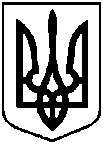 Сумська міська радаВиконавчий комітетРІШЕННЯвід                                  № З метою забезпечення безпечних і комфортних умов для учасників дорожнього руху, а також з метою захисту життя та здоров’я громадян, відповідно до статті 27 Закону України «Про дорожній рух», керуючись частиною першою статті 52 Закону України «Про місцеве самоврядування в Україні», виконавчий комітет Сумської міської ради, виконавчий комітет Сумської міської радиВИРІШИВ:Затвердити Проекти організації дорожнього руху в м. Суми згідно додатків до даного рішення, а саме:1.1. Організація одностороннього дорожнього руху по вулиці Олександра Аніщенка та провулку Олексія Береста в м. Суми (додається).1.2. Організація дорожнього руху в місцях улаштування пристроїв зниження швидкості по вул. Л.Українки, район школи №7 в м. Суми (додається).1.3. Організація дорожнього руху в місцях улаштування пристроїв зниження швидкості по вул. Доватора, район школи №5 в м. Суми (додається).1.4. Організація дорожнього руху в місцях улаштування пристроїв зниження швидкості по вул. Декабристів, район школи №25 в м. Суми (додається).1.5. Обмеження стоянки автотранспорту в районі заїзду до будинку №10 по вул. Набережна р. Стрілки у м. Суми (додається).1.6. Поліпшення організації дорожнього руху на перехресті вул. Горького – вул. Леваневського – вул. Металургів у м. Суми (додається1.7. Схема дислокації дорожніх знаків та організація безпеки руху на вулицях мікрорайону Ганнівка в м. Суми (додається).Міський голова 									О.М. ЛисенкоПавленко В.І., 700-590Розіслати: Павленко В.І. ЛИСТ ПОГОДЖЕННЯдо проекту рішення виконавчого комітету Сумської міської ради «Про затвердження Проектів організації дорожнього руху м. Суми»Проект рішення підготовлений з урахуванням вимог Закону України «Про доступ до публічної інформації» та Закону України «Про захист персональних даних»	В.І. Павленко_____________2019р.Проектоприлюднено«___» _________ 2019 р.Про затвердження Проектів організації дорожнього руху 
м. СумиВ.о. директора департаменту інфраструктури міста Сумської міської радиВ.І. ПавленкоНачальник відділу юридичного та кадрового забезпечення департаменту інфраструктури міста Сумської міської ради                                  Ю.М. МельникЗаступник міського голови з питань діяльності виконавчих органів радиО.І. ЖурбаВ.о. начальника відділу протокольної роботи та контролю Сумської міської радиО.В. ШуліпаНачальник правового управління Сумської міської радиО.В. ЧайченкоЗаступник міського голови, керуючий справами виконавчого комітетуС.Я. Пак